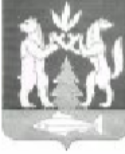 АДМИНИСТРАЦИЯ КРАСНОСЕЛЬКУПСКОГО РАЙОНА ПОСТАНОВЛЕНИЕ«19» марта 2024 г.                                                                               № 92-Пс. КрасноселькупО внесении изменений в постановление Администрации Красноселькупского района от 24 февраля 2022 года № 67-ПВ целях исполнения решения протокола совещания при заместителе Главы Администрации Красноселькупского района по социальным вопросам от 24 мая 2023 года № 33-К, руководствуясь   Уставом муниципального округа Красноселькупский район Ямало-Ненецкого автономного округа, Администрация Красноселькупского района постановляет:Утвердить прилагаемые изменения, которые вносятся в постановление Администрации Красноселькупского района от 24 февраля 2022 года № 67-П «О присуждении Грантов Главы района одарённым детям и талантливой молодёжи Красноселькупского района».Опубликовать настоящее постановление в газете «Северный край» и разместить на официальном сайте муниципального округа Красноселькупский район Ямало-Ненецкого автономного округа.Настоящее постановление вступает в силу со дня его официального опубликования.Глава Красноселькупского района                                              Ю.В. ФишерПриложениеУТВЕРЖДЕНЫпостановлением Администрации Красноселькупского районаот «19» марта 2024 г. № 92-ПИЗМЕНЕНИЯ,которые вносятся в постановление Администрации Красноселькупского района от 24 февраля 2022 года № 67-ППриложение № 3 к Положению о присуждении Грантов Главы одарённым детям и талантливой молодёжи Красноселькупского района изложить в следующей редакции:«Приложение № 3к Положению о присуждении Грантов Главы одарённым детям и талантливой молодёжи Красноселькупского районаИнформационная картадостижений Претендента конкурса на получение Гранта Главы районаФ.И.О. Претендента	                                                                                              Полное наименование образовательной организации		* на муниципальном уровне засчитываются грамоты и дипломы, врученные Претенденту и подписанные руководителями Управлений, расположенных на территории района;** не учитываются дипломы и грамоты платных конкурсных мероприятийДата заполнения  	Член конкурсной комиссии	».Состав конкурсной комиссии по рассмотрению конкурсных материалов кандидатов, претендующих на присуждение Грантов Главы района изложить в следующей редакции:«Приложение № 2УТВЕРЖДЕНпостановлением Администрации Красноселькупского      района от «      »	2024 г. №СОСТАВ конкурсной комиссии по рассмотрению конкурсных материалов кандидатов, претендующих на присуждение Грантов Главы районаПервый заместитель Главы Администрации Красноселькупского района, председатель комиссииначальник	Управления	образования	Администрации Красноселькупского района, заместитель председателя комиссииначальник отдела дошкольного и общего образования Управления образования Администрации Красноселькупского района, секретарь комиссииЧлены конкурсной комиссии:общественный помощник Уполномоченного по правам ребёнка в Красноселькупском районе (по согласованию);помощник депутата Законодательного Собрания Ямало-Ненецкого автономного округа, ответственный секретарь партии «Единая Россия» (по согласованию);начальник Управления по культуре, молодёжной политике и спорту Администрации Красноселькупского района (по согласованию).».№ п/ пПоказательПериодПериодПериодПодтве рждающ ие докумен тыОбщее суммарное количеств о баллов за 2 уч.года№ п/ пПоказатель20 	_ год20 	_ год20	год (по итогам 3 четверти)Подтве рждающ ие докумен тыОбщее суммарное количеств о баллов за 2 уч.года№ п/ пПоказательПериодПериодПериодПодтве рждающ ие докумен тыОбщее суммарное количеств о баллов за 2 уч.года№ п/ пПоказатель20 	_ год20 	_ год20	год (по итогам 3 четверти)Подтве рждающ ие докумен тыОбщее суммарное количеств о баллов за 2 уч.годаДостижения в учебной деятельности**Достижения в учебной деятельности**Достижения в учебной деятельности**Достижения в учебной деятельности**Достижения в учебной деятельности**Достижения в учебной деятельности**Достижения в учебной деятельности**1.Победитель и /или призер всероссийской олимпиады школьников:-муниципальный уровень -1 балл (за каждый предмет);-региональный уровень - 2 балла	(за каждый предмет);- всероссийский уровень – 3 балла (за каждый предмет).2.Победитель и /или призер иных	предметных олимпиад,	проводимых сторонними организациями, интеллектуальных, предметных		конкурсов (игр),			научно-исследовательских проектных работ:муниципальный уровень *- 1 балл (за каждый диплом / грамоту/ сертификат);-региональный уровень -2 балла (за каждый диплом / грамоту/ сертификат);всероссийский уровень – 3 балла (за каждый диплом / грамоту/ сертификат);-международный уровень -4 балла (за каждый диплом/ грамоту/ сертификат).3.Отличник учебы по итогам учебного года (для 7-9 классов) или I, II полугодия (для 10-11 классов).не более   5   баллов   (закаждый учебный год)№ п/ пПоказательПериодПериодПериодПодтве рждающ ие докумен тыОбщее суммарное количеств о баллов за 2 уч.года№ п/ пПоказатель20 	_ год20 	_ год20	год (по итогам 3 четверти)Подтве рждающ ие докумен тыОбщее суммарное количеств о баллов за 2 уч.года4.Включение	Претендента для	участия		в образовательных программах		Центра«Сириус», опорных школ:отсутствуют сведения- 0 баллов;имеется подтверждение -1 балл.5.Наличие Претендента в банке одаренных детей:муниципальный уровень – 0,5 баллов (за каждый учебный год);региональный уровень – 1 балл (за каждый учебный год).Достижения в области искусства и творчества**Достижения в области искусства и творчества**Достижения в области искусства и творчества**Достижения в области искусства и творчества**Достижения в области искусства и творчества**Достижения в области искусства и творчества**Достижения в области искусства и творчества**1.Победитель и /или призер творческих, художестенных, музыкальных, поэтических, декоративно-прикладных конкурсах и фестивалях:- муниципальный уровень -1 балл (за каждое мероприятие);региональный уровень - 2 балла	(за каждое мероприятие);всероссийский уровень – 3 балла (за каждое мероприятие);-международный уровень -4 балла (за каждое мероприятие).Достижения в физической культуре и спорте**Достижения в физической культуре и спорте**Достижения в физической культуре и спорте**Достижения в физической культуре и спорте**Достижения в физической культуре и спорте**Достижения в физической культуре и спорте**Достижения в физической культуре и спорте**№ п/ пПоказательПериодПериодПериодПодтве рждающ ие докумен тыОбщее суммарное количеств о баллов за 2 уч.года№ п/ пПоказатель20 	_ год20 	_ год20	год (по итогам 3 четверти)Подтве рждающ ие докумен тыОбщее суммарное количеств о баллов за 2 уч.года1.Победитель и /или призёр официальных чемпионатов и	первенств,всероссийских, международных соревнований:-муниципальный/межмуници пальный -1 балл (за каждое мероприятие);региональные соревнования – 2 балла (за каждое мероприятие);межрегиональные	и Всероссийские соревнования – 3 балла (за каждое мероприятие);м е ж д у н а р о д н ы е соревнования- 4 балла (за каждое мероприятие).2.Наличие у Претендента спортивных разрядов и званий:юношеский разряд - 0,5 баллов;спортивный разряд – 1 балл;кандидат в мастера спорта – 2 балла;мастер спорта – 3 балла;мастер	спорта международного класса -5 баллов.3.Претендент	входит	в олимпийский резерв:окружного уровня – 3 балла;всероссийского уровня -5 баллов.№ п/ пПоказательПериодПериодПериодПодтве рждающ ие докумен тыОбщее суммарное количеств о баллов за 2 уч.года№ п/ пПоказатель20 	_ год20 	_ год20	год (по итогам 3 четверти)Подтве рждающ ие докумен тыОбщее суммарное количеств о баллов за 2 уч.года4.Претендент имеет знак ГТО:золото - 5 баллов:серебро – 3 балла;бронза -1 балл.Социально - значимая и общественная деятельность**Социально - значимая и общественная деятельность**Социально - значимая и общественная деятельность**Социально - значимая и общественная деятельность**Социально - значимая и общественная деятельность**Социально - значимая и общественная деятельность**Социально - значимая и общественная деятельность**1.Претендент	является лидером		илируководителем общественных объединений, ученического самоуправления, волонтер, активный	участник добровольческого движения:-отсутствуют	сведения-	0 баллов;- имеется подтверждение -1 балл.2.Претендент			является автором	разработанных	и реализованных социальных проектов,		участником муниципальных, региональных		конкурсов социальных проектов:-отсутствуют сведения- 0 баллов- имеется подтверждение -1 балл.3.Деятельность Претендента в	общественных организациях		социальной направленности (инвалидов,			ветеранов войны,				воинов- интернационалистов, солдатских матерей и др.):-отсутствуют сведения - 0баллов;№ п/ пПоказательПериодПериодПериодПодтве рждающ ие докумен тыОбщее суммарное количеств о баллов за 2 уч.года№ п/ пПоказатель20 	_ год20 	_ год20	год (по итогам 3 четверти)Подтве рждающ ие докумен тыОбщее суммарное количеств о баллов за 2 уч.года- имеется подтверждение -1 балл.4.Общественная			оценка значимости и активности работы Претендента по участию в социально значимых		проектах (заметки и статьи о Претенденте на сайтах и форумах	учреждений, общественных организаций, в СМИ), благодарственные письма Претенденту от сторонних организаций:отсутствуют сведения - 0баллов;имеется подтверждение -1 балл.5.Печатные				работы Претендента, опубликованные	в		СМИ (очерки,	статьи,		заметки, стихи и т.д.):- муниципальный уровень -1	балл	(за	каждую публикацию);региональный уровень - 2 балла	(за каждую публикацию);всероссийский уровень – 3 балла (за каждую публикацию);-международный уровень № п/ пПоказательПериодПериодПериодПодтве рждающ ие докумен тыОбщее суммарное количеств о баллов за 2 уч.года№ п/ пПоказатель20 	_ год20 	_ год20	год (по итогам 3 четверти)Подтве рждающ ие докумен тыОбщее суммарное количеств о баллов за 2 уч.года4	балла	(за	каждую публткацию).